GAZETKA WIELKANOCNA	W gazetce znajdziesz:Życzenia WielkanocneWierszyki HumorkiBonusŚwiąteczne zdjęcia/obrazkiŻYCZENIA WIELKANOCNEWiększość życzeń skłdanych w te święta opierają się na różnego typu tradycjach. A teraz kilka propozycji: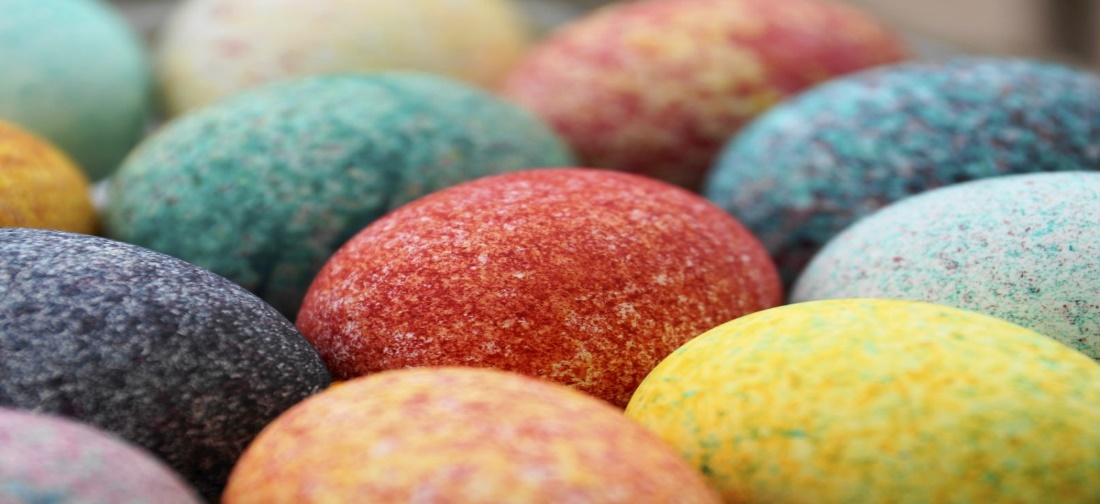 Smacznego jajka, pokoju barankai cudnego wielkanocnego poranka!Koszyka pełnego! Kurczaka żółtego.
Zająca z prezentami.
Jajek malowanych.
Baranka słodkiego...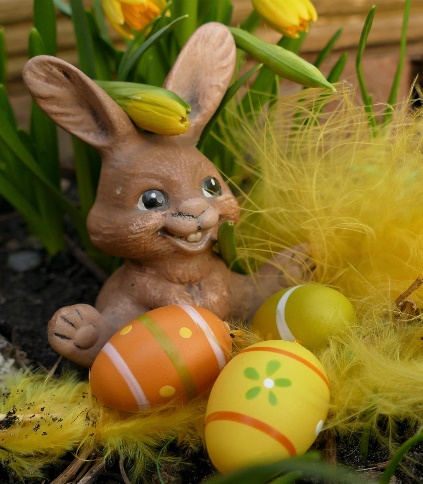 A w święta Wielkiej Nocy
– wszystkiego najlepszego!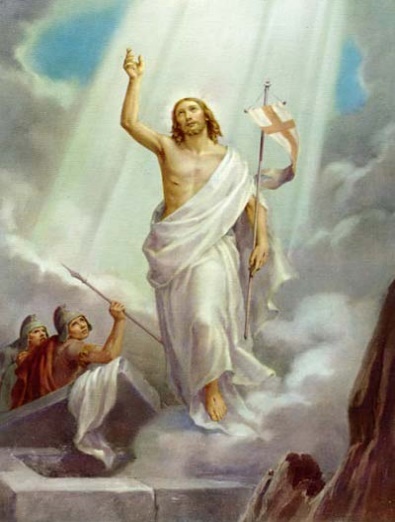 Niech Zmartwychwstały Chrystus
oświeca drogi codziennego życia,
obdarza błogosławieństwem
i pomaga życie czynić szczęśliwym.
Wesołych i ciepłych świąt Wielkanocnych!Alleluja dziśśpiewamy, Bogu cześć i chwałę dajmy, bo zmartwychwstał nasz Zbawiciel, tego świata Odkupiciel. Zdrowia, radości i powodzenia, to są najszczersze moje życzenia.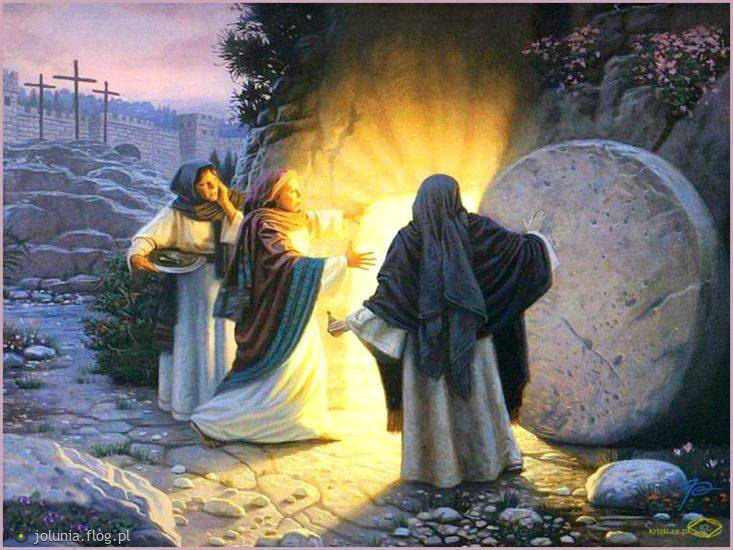 
Święto Wielkiej Nocy to czas otuchy i nadziei,
czas odradzania się wiary w siłę Chrystusa i w siłę człowieka.
Życzę, aby święta wielkanocne przyniosły radość,
pokój oraz wzajemnążyczliwość.
By stały sięźródłem wzmacniania ducha!Wierszyki WielkanocneWielkanoc” Maria Konopnicka Święcone jajeczko,  Śliczna malowanka!  Śpiewam sobie, skaczę sobie Od samego ranka.  Wesoły dzień nastał,  Zadźwięczały dzwony!  Kołem, kołem boróweczki,  Jak wianek zielony.  Ścielże się, obrusie,  Jako śnieżek biały;  Mojej mamy rączki drogie Ciebie rozkładały.  Rozkładały ciebie  Na tym długim stole,  Żeby było dla sierotki  Miejsce w naszym kole.  Humorki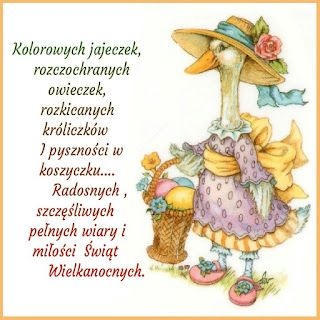 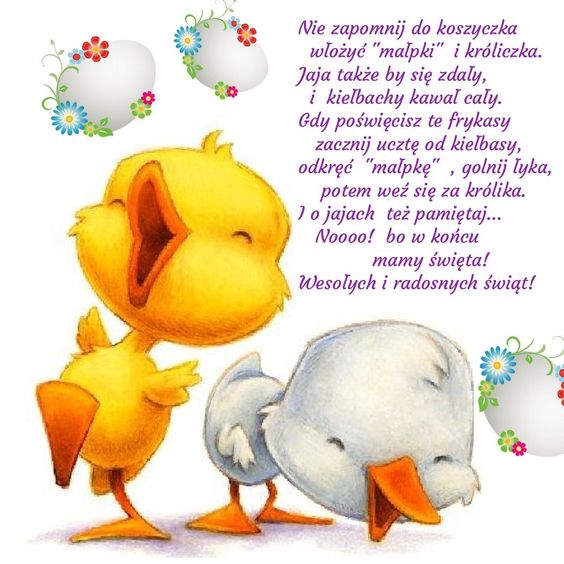 Obrazki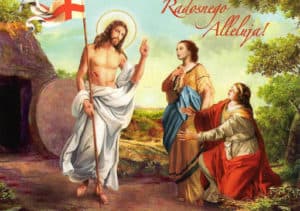 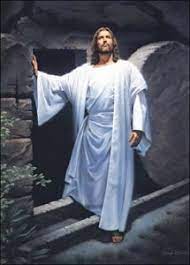 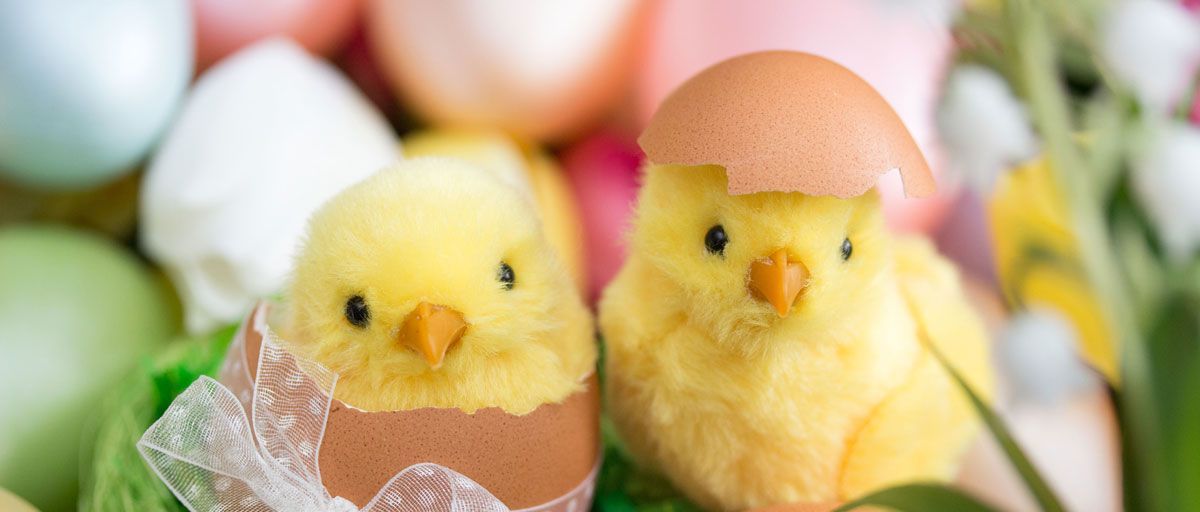 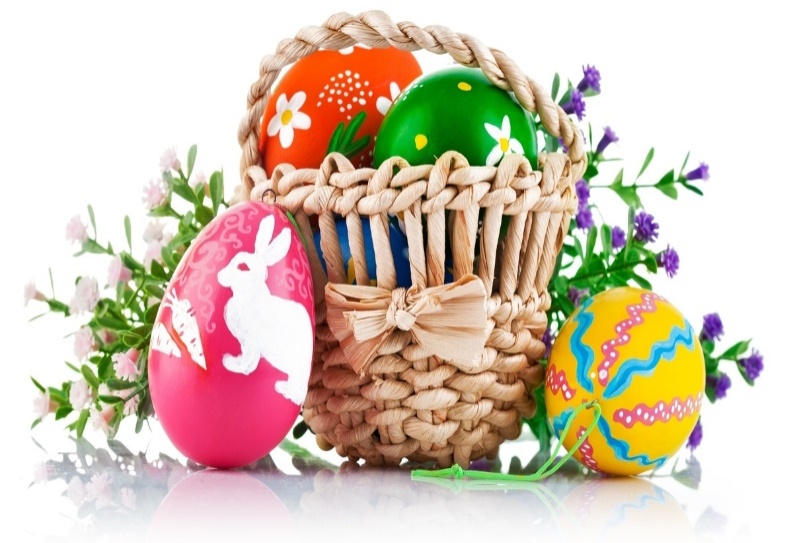 